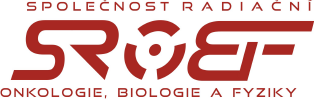 Zápis ze schůze výboru a revizní komise SROBF ČLS JEPkonané dne 18.3.2024 v OlomouciPřítomni za výbor (bez titulů, abecedně): Cvek J., Doležel M., Koniarová I., Lohynská R., Odrážka K., Soumarová R., Šlampa P., Vošmik M.Za revizní komisi: Drbohlavová T., Kindlová A., Vrána D.Omluveni: Procházka T.Schůzi SROBF vedl předseda výboru prof. MUDr. Martin Doležel, Ph.D.Program: Prof. Doležel seznámil výbor s výsledky jednání na MZ k žádostem o udělení statutu centra vysoce specializované onkogynekologické péče. Rozhodnutí MZ z 27.2.2024 bylo rozesláno všem žadatelům.Výbor SROBF podpoří v letošním roce 5 radiačních onkologů v přípravě grantem, který bude využit k financování online ESTRO kurzu Evidence Based Radiation Oncology. Podpora byla udělena:MUDr. Karolíně Votavové (FN Bulovka)MUDr. Marii Fišerové (FN Královské Vinohrady)MUDr. Denise Pohankové, Ph.D (FN Hradec Králové)MUDr. Martinovi Domanskému (FN Motol/PTC)MUDr. Petře Holubové (FN Olomouc)Analogicky podpoří rovněž 1 fyzičku financováním online ESTRO kurzu Physics for Modern Radiotherapy. Podpora byla udělena:ing. Kristýně Olsson Heřmanové (PTC) Všichni úspěšní kandidáti splnili podmínky (včetně členství SROBF a členství ESTRO) a je jim hrazen registrační poplatek ve výši 350 eur. Původní záměr podpory pro 4 lékaře a 2 fyziky byl modifikován na poměr 5:1, neboť se bohužel z fyziků přihlásil pouze jediný žadatel.  Prof. Doležel navrhl na žádost PSLO a MZ stran klasifikace vedoucího KOC znění dodatku k indikaci protonové radioterapie.Výborem SROBF schválená formulace z 15.9.2023 "Indikaci k protonové radioterapii stanovuje a potvrzuje na základě doporučení multidisciplinárního týmu lékař se specializovanou způsobilostí v oboru radiační onkologie, který je zároveň vedoucím komplexního onkologického centra, nebo jím delegovaný odborný zástupce."byla se souhlasem výboru doplněna o dodatek ve znění:"Tzn., že pokud není vedoucí komplexního onkologického centra radiační onkolog, poté deleguje potvrzení indikace protonové radioterapie na jím vybraného odborného zástupce radiačního onkologa ze svého pracoviště. Za indikaci protonové terapie je tedy stále zodpovědný vedoucí komplexního onkologického centra. Vyjádření SROBF nijak nerozporuje fakt, že vedoucím KOC může být klinický i radiační onkolog."Prof. Doležel zahájí jednání o možném novém kódu Tumor Treating Fields (TTF, Optune®). Prof. Doležel oznamuje žádost Nemocnice Na Pleši o stanovisko SROBF k léčbě s využitím DIBH. Výbor si před rozhodnutím vyžádá podrobnější informace, zda pracoviště splňuje podmínky pro radikální radioterapii.Česká urologická společnost požádala o stanovisko SROBF k biodegradabilním spacerům. Výbor SROBF vydal stanovisko již v roce 2021 (plné znění v zápisu ze schůze 10.6.2021), které bylo výboru CUS zasláno.  Výbor SROBF udělil záštitu kongresu JOD 24. 4.– 26. 4. 2024.Prof. Doležel sděluje, že byly zaslány požadavky SROBF na minimální personální zabezpečení zdravotních služeb a věcné a technické vybavení zdravotnických zařízení, které jsou předmětem vyhlášky č. 92/2012 Sb. a č. 99/2012 Sb., jejichž novelizaci MZ připravuje.Prof. Doležel s doc. Lohynskou zaslali podnět k novele vyhlášky č. 236/2015 Sb., ve kterém bylo žádáno zrušení paragrafu 5a o povinném hlášení.Prof. Doležel informuje o pokračujících přípravách nových kódů:            - 43043: Hloubková hypertermie - 1 frakce            - 43041: Hloubková hypertermie - plánování            - 43080: Radioterapie řízená obrazem s 4D zobrazením (4D-CBCT)            - 43007: Obrazem řízená stereotaktická radioterapie s intrafrakční monitorací polohy cílového                             objemu (IG-STX)Jednání o kódu pro 3D tisk v radioterapii zatím není možné, v ČR není zatím schválen metodický postup pro tuto technologii.Různé:Ředitelka sekce radiační ochrany a krizového řízení SÚJB, ing. Petrová, žádá o osobní schůzku s prof. Doleželem stran optimalizace radioterapie v ČR. Setkání se bude konat 27.3.2024. Byli přijati 4 noví členové:  Kristýna Olsson Heřmanová MSc. (PTC)                                                   MUDr. Igor Fábry (MOÚ)                                                   MUDr. Marie Fišerová (FNKV)                                                   MUDr. Adam Šubrt (FN Bulovka). Výbor SROBF projednal a schválil na žádost prof. Šlampy stran podpory pro uskutečnění dotazníkové akce pro nenádorovou radioterapii, kterou provede Klinika radiační onkologie MOÚ v rámci probíhajícího AZV grantu. Pokračují přípravy pro udělení čestných členství a medailí (A. Kindlová) Výbor SROBF vyhlašuje Chodounského cenu o nejlepší publikaci v oboru radiační onkologie za rok 2023.Další schůze se bude konat v průběhu Kontroverzí v onkologii.Po schůzi výboru SROBF proběhla diskuze organizačního výboru konference SROBF. Prof. Doležel navrhl novou sekci pro studenty DSP. Organizační výbor by tímto rád Ph.D. studenty pozval do nové sekce krátkých sdělení, aby umožnil lépe sdílet myšlenky a objevy širšímu plénu onkologů. Prezentací bude dán nápadům a výzkumu větší prostor k dalšímu růstu, inspiraci a zejména spolupráci.